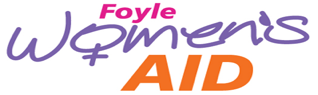 Job SpecificationSweet Peas Crèche Assistant (CA/06/21)SKILLS AND EXPERIENCESKILLS AND EXPERIENCESKILLS AND EXPERIENCECriteriaEssentialDesirableEducation & QualificationsA minimum of Level 3 or equivalent Childcare qualification Level 5 Diploma for Children’s Care, Learning and Development or equivalent Qualification in Child ProtectionQualification in First AidExperienceA minimum of 2 years’ relevant practical crèche experience of working with children, demonstrating your ability to relate well to children and their parentsUp-to-date Safeguarding TrainingA minimum of 3 years’ relevant practical crèche experience of working with children, demonstrating your ability to relate well to children and their parentsKnowledge/SkillsAn awareness of vulnerable families and a good understanding of the issues children living in difficult situations will encounterGood planning and organisational skills Excellent communication skillsCompetence in the use of Microsoft OfficeKnowledge of current legislation when working with children, particularly their safeguardingPersonal AttributesThe capacity to handle pressure and to be adaptable to changing demandsWork flexibly as part of a team, and able to use judgement and initiativeOther RequirementsYou will be subject to a satisfactory Enhanced Access NI Check. You will be required to work unsocial hours, including evening and weekend work.ExperienceDemonstrate experience in the following: At least 2 years’ relevant practical crèche experience of working with children Qualification in safeguarding childrenQualification in Child ProtectionA Qualification in First AidKnowledge and SkillsAn awareness of Domestic Violence and a good understanding of the issues children living in Domestic Violence situations will encounterCompetence in use of Microsoft Office